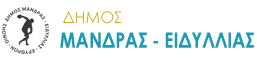 ΑΙΤΗΣΗ ΙΔΙΟΚΤΗΤΗ ΑΚΙΝΗΤΟΥ		ΕΠΩΝΥΜΟ…………………………………………………….ΟΝΟΜΑ…………………………………………………………ΟΝΟΜΑ ΠΑΤΕΡΑ…………………………………………..ΟΝΟΜΑ ΜΗΤΕΡΑΣ………………………………………..Α.Φ.Μ.: ..……………………………………………………….Δ.Ο.Υ. .…………………………………………………………..Δ/ΝΣΗ……………………………………………………………ΠΟΛΗ…………………………………………………………….Τ.Κ. ..……………………………………………………………..ΤΗΛ. ΚΑΤΟΙΚΙΑΣ…...………………………………………ΚΙΝΗΤΟ……………………………………………………………….E-mail……………………………………………………………               ΔΕΛΤΙΟ ΤΑΥΤΟΤΗΤΑΣΓενικός αριθμός ……………………….….……..Ημερομηνία έκδοσης …………………………. Χορηγήσασα Αρχή……………………………….                              ΜΑΝΔΡΑ………………………………………  ΑΡ. ΠΡΩΤ.: …………………………………….Σας παρακαλώ όπως ενεργήσετε  να γίνει: Α) ΔΙΑΚΟΠΗ από το υπ΄αριθμ……………………………………τετράμηνοΒ) ΕΠΑΝΑΣΥΝΔΕΣΗΓ) ΜΕΤΑΦΟΡΑ παροχής ύδρευσηςΣας επισυνάπτω:Εξοφλητικό ότι δεν υπάρχει χρέος στον υπ’άρ. ………………………………………………….υδρομετρητή, με κωδ. αρ.: …………………………...……………………….. χρηματικού καταλόγου(πόλη)……………….………….………………………………………………………………………….που βρίσκεται στην οδό ………………………..………………………….…………………………………………………………      Μάνδρα…………..…………………………….….      O/H Aιτ……….…………………………………..